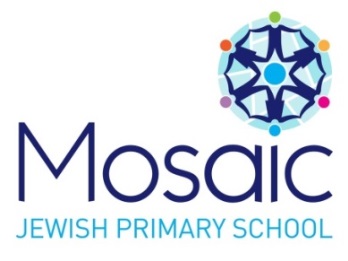 Admissions formWe are required by law to ask you for these details about your child.  The information will be stored in your child’s record which is open to you for inspection if you give the school prior notice.  This information will be treated as confidential.  Please complete both sides.We are required by law to ask you for these details about your child.  The information will be stored in your child’s record which is open to you for inspection if you give the school prior notice.  This information will be treated as confidential.  Please complete both sides.Start Date Personal InformationChild’s SurnameFirst nameFirst nameFirst nameMiddle Name(s)Known as Known as Known as Date of BirthHow does your child identify themselves?please tick as appropriateMale         Female     Other            Please specifyDoes the child have siblings in the school?Yes         No     Class(es)NameNameNameNameAddress Home AddressHome AddressPostcodeLocal AuthorityHome Telephone NumberMobile Telephone NumberSchool History Name of SettingName of SettingAddressAddressPostcodeLocal AuthorityHome Telephone NumberReason for LeavingStart DateEnd DateDoctor InformationName of DoctorSurgery Telephone NumberSurgery AddressSurgery AddressPostcodeEthnicity – What is your childs ethnic group?Ethnicity – What is your childs ethnic group?Ethnicity – What is your childs ethnic group?Ethnicity – What is your childs ethnic group?White - BritishBangladeshiWhite - IrishChineseWhite - AsianAny other Asian backgroundWhite - OtherGreek & Greek CypriotBlack – CaribbeanTurkish and Turkish CypriotBlack – AfricanMixed – white and black AfricanBlack – BritishMixed – white and black CaribbeanAny other black backgroundMixed – white and AsianIndianMixed – any other mixed backgroundPakistaniOther (please specify)     Other (please specify)     Other (please specify)     Other (please specify)     Religion – What is your child’s religion or beliefs?Religion – What is your child’s religion or beliefs?Religion – What is your child’s religion or beliefs?Religion – What is your child’s religion or beliefs?Religion – What is your child’s religion or beliefs?BuddhistJewishChristianMuslimHinduRoman CatholicSikhNoneOther (please specify)     Other (please specify)     Other (please specify)     Other (please specify)     Other (please specify)     Name of spiritual leader/communityName of spiritual leader/communityNationalityNationalityNationalityNationalityNationalityNationalityNationalityWhat is your child’s nationality?                   What is your child’s country of birth?         What is the MAIN language used in your home?ArabicPolishPolishWhat is the MAIN language used in your home?Bengali Portuguese   Portuguese   What is the MAIN language used in your home?Cantonese Punjabi   Punjabi   What is the MAIN language used in your home?Cymraeg  RussianRussianWhat is the MAIN language used in your home?EnglishSpanish   Spanish   What is the MAIN language used in your home?Greek Urdu    Urdu    What is the MAIN language used in your home?Gujurati What is the MAIN language used in your home?Hindi What is the MAIN language used in your home?Hebrew   What is the MAIN language used in your home?ItalianOther (please specify)Other (please specify)Is English spoken as an additional language in the home?  Is English spoken as an additional language in the home?  Is English spoken as an additional language in the home?  Yes         Yes         No     No     Contact Information This section tells us who to get in touch with if there is a problem or emergency.  Please place the contact’s information in the order in which contact is to be made. It is a legal requirement to have at least 3 contacts.Contact Information This section tells us who to get in touch with if there is a problem or emergency.  Please place the contact’s information in the order in which contact is to be made. It is a legal requirement to have at least 3 contacts.Contact Information This section tells us who to get in touch with if there is a problem or emergency.  Please place the contact’s information in the order in which contact is to be made. It is a legal requirement to have at least 3 contacts.Contact Information This section tells us who to get in touch with if there is a problem or emergency.  Please place the contact’s information in the order in which contact is to be made. It is a legal requirement to have at least 3 contacts.Contact Information This section tells us who to get in touch with if there is a problem or emergency.  Please place the contact’s information in the order in which contact is to be made. It is a legal requirement to have at least 3 contacts.Contact Information This section tells us who to get in touch with if there is a problem or emergency.  Please place the contact’s information in the order in which contact is to be made. It is a legal requirement to have at least 3 contacts.Contact Information This section tells us who to get in touch with if there is a problem or emergency.  Please place the contact’s information in the order in which contact is to be made. It is a legal requirement to have at least 3 contacts.Contact Information This section tells us who to get in touch with if there is a problem or emergency.  Please place the contact’s information in the order in which contact is to be made. It is a legal requirement to have at least 3 contacts.Contact Information This section tells us who to get in touch with if there is a problem or emergency.  Please place the contact’s information in the order in which contact is to be made. It is a legal requirement to have at least 3 contacts.Contact Information This section tells us who to get in touch with if there is a problem or emergency.  Please place the contact’s information in the order in which contact is to be made. It is a legal requirement to have at least 3 contacts.Contact Information This section tells us who to get in touch with if there is a problem or emergency.  Please place the contact’s information in the order in which contact is to be made. It is a legal requirement to have at least 3 contacts.Contact Information This section tells us who to get in touch with if there is a problem or emergency.  Please place the contact’s information in the order in which contact is to be made. It is a legal requirement to have at least 3 contacts.Contact Information This section tells us who to get in touch with if there is a problem or emergency.  Please place the contact’s information in the order in which contact is to be made. It is a legal requirement to have at least 3 contacts.Contact Information This section tells us who to get in touch with if there is a problem or emergency.  Please place the contact’s information in the order in which contact is to be made. It is a legal requirement to have at least 3 contacts.Contact Information This section tells us who to get in touch with if there is a problem or emergency.  Please place the contact’s information in the order in which contact is to be made. It is a legal requirement to have at least 3 contacts.Contact Priority 1Contact Priority 1Contact Priority 1Contact Priority 1Contact Priority 1Contact Priority 1Contact Priority 1Contact Priority 1Contact Priority 1Contact Priority 1Contact Priority 1Contact Priority 1Contact Priority 1Contact Priority 1Contact Priority 1Are you a member of the armed forces?Are you a member of the armed forces?Are you a member of the armed forces?Are you a member of the armed forces?Are you a member of the armed forces?Are you a member of the armed forces?Are you a member of the armed forces?Yes         Yes         Yes         Yes         Yes         No     No     No     Title Mr         Mr         Mrs         Mrs         Miss         Miss         Miss         Miss         Miss         Ms         Ms         Ms         Ms         Other         SurnameSurnameSurnameSurnameSurnameSurnameSurnameSurnameFirst nameFirst nameFirst nameFirst nameFirst nameFirst nameFirst nameRelationship to childRelationship to childParent                     Parent                     Parent                     Parent                     Step Parent            Step Parent            Step Parent            Step Parent            Step Parent            Step Parent            Step Parent            Grandparent        Grandparent        Relationship to childRelationship to childLEA Nominee         LEA Nominee         LEA Nominee         LEA Nominee         LEA Nominee         LEA Nominee         LEA Nominee         Probationary Service         Probationary Service         Probationary Service         Probationary Service         Probationary Service         Probationary Service         Relationship to childRelationship to childFamily Friend         Family Friend         Family Friend         Family Friend         Neighbour            Neighbour            Neighbour            Neighbour            Neighbour            Neighbour            Neighbour            Other                       Other                       Primary Responsibility for child?Primary Responsibility for child?Primary Responsibility for child?Primary Responsibility for child?Yes         Yes         Yes         Yes         Yes         Yes         Yes         No     No     No     No     ProfessionProfessionProfessionProfessionHome Telephone NumberHome Telephone NumberHome Telephone NumberHome Telephone NumberHome Telephone NumberHome Telephone NumberHome Telephone NumberHome Telephone NumberMobile Telephone NumberMobile Telephone NumberMobile Telephone NumberMobile Telephone NumberMobile Telephone NumberMobile Telephone NumberMobile Telephone NumberWork Telephone NumberWork Telephone NumberWork Telephone NumberWork Telephone NumberWork Telephone NumberWork Telephone NumberWork Telephone NumberWork Telephone NumberEmail AddressEmail AddressEmail AddressEmail AddressEmail AddressEmail AddressEmail AddressHome AddressHome AddressHome AddressHome AddressHome AddressHome AddressHome AddressHome AddressHome AddressHome AddressHome AddressHome AddressHome AddressHome AddressHome AddressPostcodePostcodePostcodePostcodePostcodePostcodePostcodeDoes the child live at this address?Yes                              No     Does the child live at this address?Yes                              No     Does the child live at this address?Yes                              No     Does the child live at this address?Yes                              No     Does the child live at this address?Yes                              No     Does the child live at this address?Yes                              No     Does the child live at this address?Yes                              No     Does the child live at this address?Yes                              No     Contact Priority 2Contact Priority 2Contact Priority 2Contact Priority 2Contact Priority 2Contact Priority 2Contact Priority 2Contact Priority 2Contact Priority 2Contact Priority 2Contact Priority 2Contact Priority 2Contact Priority 2Contact Priority 2Contact Priority 2Are you a member of the armed forces?Are you a member of the armed forces?Are you a member of the armed forces?Are you a member of the armed forces?Are you a member of the armed forces?Are you a member of the armed forces?Are you a member of the armed forces?Yes         Yes         Yes         Yes         Yes         No     No     No     Title Mr         Mr         Mrs         Mrs         Miss         Miss         Miss         Miss         Miss         Ms         Ms         Ms         Ms         Other         SurnameSurnameSurnameSurnameSurnameSurnameSurnameSurnameFirst nameFirst nameFirst nameFirst nameFirst nameFirst nameFirst nameRelationship to childRelationship to childParent                     Parent                     Parent                     Parent                     Step Parent            Step Parent            Step Parent            Step Parent            Step Parent            Step Parent            Step Parent            Grandparent        Grandparent        Relationship to childRelationship to childLEA Nominee         LEA Nominee         LEA Nominee         LEA Nominee         LEA Nominee         LEA Nominee         LEA Nominee         Probationary Service         Probationary Service         Probationary Service         Probationary Service         Probationary Service         Probationary Service         Relationship to childRelationship to childFamily Friend         Family Friend         Family Friend         Family Friend         Neighbour            Neighbour            Neighbour            Neighbour            Neighbour            Neighbour            Neighbour            Other                       Other                       Primary Responsibility for child?Primary Responsibility for child?Primary Responsibility for child?Primary Responsibility for child?Yes         Yes         Yes         Yes         Yes         Yes         Yes         No     No     No     No     ProfessionProfessionProfessionProfessionHome Telephone NumberHome Telephone NumberHome Telephone NumberHome Telephone NumberHome Telephone NumberHome Telephone NumberHome Telephone NumberHome Telephone NumberMobile Telephone NumberMobile Telephone NumberMobile Telephone NumberMobile Telephone NumberMobile Telephone NumberMobile Telephone NumberMobile Telephone NumberWork Telephone NumberWork Telephone NumberWork Telephone NumberWork Telephone NumberWork Telephone NumberWork Telephone NumberWork Telephone NumberWork Telephone NumberEmail AddressEmail AddressEmail AddressEmail AddressEmail AddressEmail AddressEmail AddressHome AddressHome AddressHome AddressHome AddressHome AddressHome AddressHome AddressHome AddressHome AddressHome AddressHome AddressHome AddressHome AddressHome AddressHome AddressPostcodePostcodePostcodePostcodePostcodePostcodePostcodeDoes the child live at this address?Yes                              No     Does the child live at this address?Yes                              No     Does the child live at this address?Yes                              No     Does the child live at this address?Yes                              No     Does the child live at this address?Yes                              No     Does the child live at this address?Yes                              No     Does the child live at this address?Yes                              No     Does the child live at this address?Yes                              No     Contact Priority 3Contact Priority 3Contact Priority 3Contact Priority 3Contact Priority 3Contact Priority 3Contact Priority 3Contact Priority 3Contact Priority 3Contact Priority 3Contact Priority 3Contact Priority 3Contact Priority 3Contact Priority 3Contact Priority 3Are you a member of the armed forces?Are you a member of the armed forces?Are you a member of the armed forces?Are you a member of the armed forces?Are you a member of the armed forces?Are you a member of the armed forces?Are you a member of the armed forces?Yes         Yes         Yes         Yes         Yes         No     No     No     Title Mr         Mr         Mrs         Mrs         Miss         Miss         Miss         Miss         Miss         Ms         Ms         Ms         Ms         Other         SurnameSurnameSurnameSurnameSurnameSurnameSurnameSurnameFirst nameFirst nameFirst nameFirst nameFirst nameFirst nameFirst nameRelationship to childRelationship to childParent                     Parent                     Parent                     Parent                     Step Parent            Step Parent            Step Parent            Step Parent            Step Parent            Step Parent            Step Parent            Grandparent        Grandparent        Relationship to childRelationship to childLEA Nominee         LEA Nominee         LEA Nominee         LEA Nominee         LEA Nominee         LEA Nominee         LEA Nominee         Probationary Service         Probationary Service         Probationary Service         Probationary Service         Probationary Service         Probationary Service         Relationship to childRelationship to childFamily Friend         Family Friend         Family Friend         Family Friend         Neighbour            Neighbour            Neighbour            Neighbour            Neighbour            Neighbour            Neighbour            Other                       Other                       Primary Responsibility for child?Primary Responsibility for child?Primary Responsibility for child?Primary Responsibility for child?Yes         Yes         Yes         Yes         Yes         Yes         Yes         No     No     No     No     ProfessionProfessionProfessionProfessionHome Telephone NumberHome Telephone NumberHome Telephone NumberHome Telephone NumberHome Telephone NumberHome Telephone NumberHome Telephone NumberHome Telephone NumberMobile Telephone NumberMobile Telephone NumberMobile Telephone NumberMobile Telephone NumberMobile Telephone NumberMobile Telephone NumberMobile Telephone NumberWork Telephone NumberWork Telephone NumberWork Telephone NumberWork Telephone NumberWork Telephone NumberWork Telephone NumberWork Telephone NumberWork Telephone NumberEmail AddressEmail AddressEmail AddressEmail AddressEmail AddressEmail AddressEmail AddressHome AddressHome AddressHome AddressHome AddressHome AddressHome AddressHome AddressHome AddressHome AddressHome AddressHome AddressHome AddressHome AddressHome AddressHome AddressPostcodePostcodePostcodePostcodePostcodePostcodePostcodeDoes the child live at this address?Yes                              No     Does the child live at this address?Yes                              No     Does the child live at this address?Yes                              No     Does the child live at this address?Yes                              No     Does the child live at this address?Yes                              No     Does the child live at this address?Yes                              No     Does the child live at this address?Yes                              No     Does the child live at this address?Yes                              No     Is there anybody who is specifically NOT allowed to collect your childIs there anybody who is specifically NOT allowed to collect your childIs there anybody who is specifically NOT allowed to collect your childNameRelationship to child12Travel Information – What will be your primary mode of transportTravel Information – What will be your primary mode of transportTravel Information – What will be your primary mode of transportTravel Information – What will be your primary mode of transportPublic Transport WalkCarSchool Bus (if available)Other (please specify)     Other (please specify)     Other (please specify)     Other (please specify)     Medical Information (further to that already given)Does your child:Have any allergies? Have an epipen?Have any ongoing health issues? (eg glue ear, grommets, eye patch, eczema, asthma)Have a medical condition?Have or need a Health Care Plan?Take any regular medication?Has your child had any major illness, operation or a hospital stay?Are you concerned with any aspect of your child’s health?Does your child have any special dietary requirements?Immunisations / vaccinationsImmunisations / vaccinationsImmunisations / vaccinationsHas your child had the following immunisation? (Please tick)Has your child had the following immunisation? (Please tick)Has your child had the following immunisation? (Please tick)  Whooping Cough  Diptheria  Tetanus  Polio  Hib Meningitis  Measles  Mumps  Rubella  Any otherPlease remember to inform us of any changes to health or personal informationPlease remember to inform us of any changes to health or personal informationPlease remember to inform us of any changes to health or personal informationAdditional Needs – In which area/s does your child have additional needs? Please tick the following and add any notes that you think may be helpful to us.Speech (e.g. articulation)Speech (e.g. articulation)NotesNotesLanguage (e.g. using or understanding language)Language (e.g. using or understanding language)Emotional and/or behavioural (e.g. separating/playing with other childrenEmotional and/or behavioural (e.g. separating/playing with other childrenHearingHearingVisionVisionPhysical/Movement (e.g. running, climbing stairs, using hands)Physical/Movement (e.g. running, climbing stairs, using hands)Other (please specify)Other (please specify)When were these needs first identified and by whom?When were these needs first identified and by whom?When were these needs first identified and by whom?Please tell us about your child’s journey from birth to present.Please tell us about your child’s journey from birth to present.Please tell us about your child’s journey from birth to present.Does you child have or use any specialist equipment or resources? (e.g. glasses, hearing aids, Makaton, signing etc)Does you child have or use any specialist equipment or resources? (e.g. glasses, hearing aids, Makaton, signing etc)Does you child have or use any specialist equipment or resources? (e.g. glasses, hearing aids, Makaton, signing etc)Does your child have any of the following? (please tick)Does your child have any of the following? (please tick)Does your child have any of the following? (please tick)Does your child have any of the following? (please tick)Does your child have any of the following? (please tick)Individual Plan / Individual Education PlanIndividual Plan / Individual Education PlanEducational Health Care PlanApplication for Educational Health Care PlanApplication for Educational Health Care PlanCAF form (Common Assessment Framework form)Early HelpEarly HelpIn order to best support all the children in our setting we have a designated SENDCO (Special Needs Disability Co-ordinator) who will routinely liaise with any professionals involved with your child.In order to best support all the children in our setting we have a designated SENDCO (Special Needs Disability Co-ordinator) who will routinely liaise with any professionals involved with your child.In order to best support all the children in our setting we have a designated SENDCO (Special Needs Disability Co-ordinator) who will routinely liaise with any professionals involved with your child.In order to best support all the children in our setting we have a designated SENDCO (Special Needs Disability Co-ordinator) who will routinely liaise with any professionals involved with your child.In order to best support all the children in our setting we have a designated SENDCO (Special Needs Disability Co-ordinator) who will routinely liaise with any professionals involved with your child.The SENDCO isThe SENDCO isEmail Email Telephone NumberTelephone NumberWe also have access to support and advice from our Area Special Needs Co-ordinator with whom we may discuss your child.  You will always be informed beforehand of any contact or discussion held about your child.We also have access to support and advice from our Area Special Needs Co-ordinator with whom we may discuss your child.  You will always be informed beforehand of any contact or discussion held about your child.We also have access to support and advice from our Area Special Needs Co-ordinator with whom we may discuss your child.  You will always be informed beforehand of any contact or discussion held about your child.We also have access to support and advice from our Area Special Needs Co-ordinator with whom we may discuss your child.  You will always be informed beforehand of any contact or discussion held about your child.We also have access to support and advice from our Area Special Needs Co-ordinator with whom we may discuss your child.  You will always be informed beforehand of any contact or discussion held about your child.Please sign below to indicate that you understand and agree to the above.Please sign below to indicate that you understand and agree to the above.SignedDatePermissions – Information SharingThis form gives permission to share relevant discussions, assessments, records, reports, (which may include photographs) and information with other appropriate professionals (for example, speech and language therapist, physiotherapist etc) working with your child, in order to provide support and aid transition into a school setting.  We would not do this without consulting you first.Where needed your information may also be shared with 3rd parties to allow the school to engage in digital payment methods.Permissions – Information SharingThis form gives permission to share relevant discussions, assessments, records, reports, (which may include photographs) and information with other appropriate professionals (for example, speech and language therapist, physiotherapist etc) working with your child, in order to provide support and aid transition into a school setting.  We would not do this without consulting you first.Where needed your information may also be shared with 3rd parties to allow the school to engage in digital payment methods.I / We (parent / carers name/s) ____________________________________________________   give consent, for Mosaic Jewish Primary School to share relevant information about my / our child ______________________________________ date of birth ______________________   with appropriate professionals working with him / her.Parent/carer/s signature ______________________  Relationship to child __________________Parent/carer/s signature ______________________  Relationship to child __________________I / We (parent / carers name/s) ____________________________________________________   give consent, for Mosaic Jewish Primary School to share relevant information about my / our child ______________________________________ date of birth ______________________   with appropriate professionals working with him / her.Parent/carer/s signature ______________________  Relationship to child __________________Parent/carer/s signature ______________________  Relationship to child __________________This consent form is valid while ever your child attends Mosaic Jewish Primary School.  You have the right to withdraw your consent to share information at any timeThis consent form is valid while ever your child attends Mosaic Jewish Primary School.  You have the right to withdraw your consent to share information at any timeConsent withdrawn                      Date _____________________Parent/carer/s signature ______________________    Relationship to child __________________Consent withdrawn                      Date _____________________Parent/carer/s signature ______________________    Relationship to child __________________Permissions - otherPermissions - otherTrips and OutingsWe will always inform you of upcoming trips.  By signing this form you are giving general consent for your child to attend day trips and short visits within the local area during their time at MJPSSignaturePlastersSignatureFace PaintsSignaturePhotographs and VideosIn school                  School Newsletter On website             In press                    SignatureOFFICE USE ONLYOFFICE USE ONLYOFFICE USE ONLYOFFICE USE ONLYOFFICE USE ONLYHouse Adom                 Yarok                 Kahol                  Tsahov               FormPassport/IDBirth CertificateUPNScholar Pack Entry Date